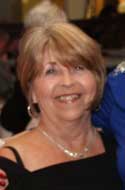 			       Becky Berry, ACSC SecretaryACSC Secretary - 2018-2022President of FSC 2013, 2017, 2018Director of FSC 2020-2022 (up for re-election this year for the next two years)I have served the last four years as the Secretary for the ACSC. My job as secretary is to keep an updated list Of all full member shag clubs and subscriber members.  I also keep an updated email list of all presidents to be shared with both the ACSC and SOS Board members. I am responsible for email communications between the ACSC and the club presidents.  I ensure that all club presidents are supplied with an update regarding the meetings and for the information in the president's packet given out at the meetings. I am in charge of the Anniversary Certificatesfor clubs celebrating any 5-year anniversary certificate. I am responsible for maintaining the minutes for every meeting and keeping them for future reference.I have served in many capacities within the F!orence Shag Club where I have been a member for 20 years. I also have been a member of the Sumter Shag Club for the last four years.I am retired from the State of SC as the E-911 Addressing Coordinator for the entire county of Florence.  There I was in charge of all road naming, address for all the county, map books for all law enforcement and EMS.  I worked closely with the Florence County Council and the County Administrator. Prior to working for Florence County, I worked 12 years in the school systems working in the math classes and later running the computer lab.I would like to serve another term as the ACSC Secretary and appreciate your consideration.Becky Berry